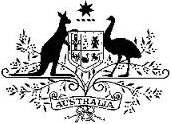 Autonomous Sanctions (Designated Persons and Entities and Declared Persons – Libya) List 2012as amendedmade under subregulation 6 (1) of theAutonomous Sanctions Regulations 2011This compilation was prepared on 29 April 2015
taking into account amendments up to Autonomous Sanctions (Designated Persons and Entities and Declared Persons – Libya) Amendment List 2013Prepared by Department of Foreign Affairs and Trade, CanberraContents	1	Name of Instrument [see Note 1]	3	2	Commencement [see Note 1]	3	3	Designated and Declared Persons	3Schedule 1	Designated persons and entities and declared persons	4Notes 		81	Name of Instrument [see Note 1]		This Instrument is the Autonomous Sanctions (Designated Persons and Entities and Declared Persons – Libya) List 2012.2	Commencement [see Note 1]		This Instrument commences on the day it is registered.3	Designated and Declared Persons	(1)	For paragraph 6 (1) (a) of the Autonomous Sanctions Regulations 2011, each person and entity mentioned in an item in Schedule 1 is a designated person or entity for Libya.	(2)	For paragraph 6 (1) (b) of the Autonomous Sanctions Regulations 2011, each person mentioned in an item in Schedule 1 is a declared person for Libya.Schedule 1	Designated persons and entities and declared persons(section 3)Part 1	Designated and declared persons Part 2	Designated entities Note1.	All legislative instruments and compilations are registered on the Federal Register of Legislative Instruments kept under the Legislative Instruments Act 2003. See http://www.frli.gov.au.Notes to the Autonomous Sanctions (Designated Persons and Entities and Declared Persons – Libya) List 2012Note 1The Autonomous Sanctions (Designated Persons and Entities and Declared Persons – Libya) List 2012 (in force under subregulation 6 (1) of the Autonomous Sanctions Regulations 2011) as shown in this compilation is amended as indicated in the Tables below. Table of InstrumentsTable of AmendmentsItemDescription1Name of Individual:Abdallah MANSOURAdditional Information:Senior role in security serives and former Director of Radio and TelevisionListing Information:Formerly listed on the RBA Consolidated List as 2011LBY00292Name of Individual:Abdelhaziz ZLITNIAdditional Information:Minister for Planning and Finance in Colonel Gaddafi’s GovernmentListing Information:Formerly listed on the RBA Consolidated List as 2011LBY00343Name of Individual:Abdelkebir Mohamad FAKHIRIAdditional Information:Minister for Education, Higher Education and Research in Colonel Gaddafi’s GovernmentListing Information:Formerly listed on the RBA Consolidated List as 2011LBY00244Name of Individual:Abdelmajid AL-GAOUDAdditional Information:Minister for Agriculture, Animal and Maritime Resources in Colonel Gaddafi’s GovernmentListing Information:Formerly listed on the RBA Consolidated List as 2011LBY00215Name of Individual:Abdulqader Yusef DIBRIDate of Birth:1946Place of Birth:Houn, Libya.Additional Information:Head of Muammar Qadhafi’s personal security. Responsibility for regime security. History of directing violence against dissidents.Listing Information:Formerly listed on the RBA Consolidated List as 2011LBY00026Name of Individual:Abdussalam Mohammed ABDUSSALAMDate of Birth:c1952Place of Birth:Tripoli, Libya.Additional Information:Head of Counter-Terrorism, External Security Organisation. Prominent Revolutionary Committee member. Close associate of Muammar Qadhafi.Listing Information:Formerly listed on the RBA Consolidated List as 2011LBY00127Name of Individual:Bachir SALEHAdditional Information:Head of Cabinet of the LeaderListing Information:Formerly listed on the RBA Consolidated List as 2011LBY00308Name of Individual:Baghdadi AL-MAHMOUDIAdditional Information:Prime Minister of Colonel Gaddafi’s GovernmentListing Information:Formerly listed on the RBA Consolidated List as 2011LBY00229Name of Individual:Colonel Amid Husain AL KUNIAdditional Information:Governor of Ghat (South Libya)Listing Information:Formerly listed on the RBA Consolidated List as 2011LBY001710Name of Individual:Colonel Mas'ud ABDULHAFIZAdditional Information:Armed Forces Commander. Third in command of Armed Forces. Significant role in Military Intelligence.Listing Information:Formerly listed on the RBA Consolidated List as 2011LBY001111Name of Individual:Colonel Taher JUWADIAdditional Information:Fourth in Revolutionary Guard chain of command.Listing Information:Formerly listed on the RBA Consolidated List as 2011LBY005512Name of Individual:Dr Abdulqader Mohammed AL-BAGHDADIDate of Birth:1/07/1950Additional Information:Passport number: B010574. Head of the Liaison Office of the Revolutionary Committees. Revolutionary Committees involved in violence against demonstrators.Listing Information:Formerly listed on the RBA Consolidated List as 2011LBY000113Name of Individual:General Khaled TOHAMIAdditional Information:Director of Internal Security OfficeListing Information:Formerly listed on the RBA Consolidated List as 2011LBY003114Name of Individual:Ibrahim Zarroug AL-CHARIFAdditional Information:Minister for Social Affairs in Colonel Gaddafi’s GovernmentListing Information:Formerly listed on the RBA Consolidated List as 2011LBY002015Name of Individual:Mohamad Mahmoud HIJAZIAdditional Information:Minister for Health and Environment in Colonel Gaddafi’s GovernmentListing Information:Formerly listed on the RBA Consolidated List as 2011LBY002716Name of Individual:Mohamed Abou EL-KASSIM ZOUAIAdditional Information:Secretary General of the General People’s CongressListing Information:Formerly listed on the RBA Consolidated List as 2011LBY002317Name of Individual:Mohamad Ali HOUEJAdditional Information:Minister for Industry, Economy and Trade in Colonel Gaddafi’s GovernmentListing Information:Formerly listed on the RBA Consolidated List as 2011LBY002818Name of Individual:Mohammed Boucharaya FARKASHAdditional Information:Director of intelligence in External Security OfficeListing Information:Formerly listed on the RBA Consolidated List as 2011LBY002519Name of Individual:Omar ASHKALPlace of Birth:Sirte, Libya.Additional Information:Head, Revolutionary Committees Movement. Revolutionary Committees involved in violence against demonstrators.Listing Information:Formerly listed on the RBA Consolidated List as 2011LBY001520Name of Individual:Quren Salih Quren AL QADHAFIAdditional Information:Libyan Ambassador to ChadListing Information:Formerly listed on the RBA Consolidated List as 2011LBY001821Name of Individual:Sayyid Mohammed QADHAF AL-DAMDate of Birth:1948Place of Birth:Sirte, Libya.Additional Information:Cousin of Muammar Qadhafi. In the 1980s, Sayyid was involved in the dissident assassination campaign and allegedly responsible for several deaths in Europe. He is also thought to have been involved in arms procurement.Listing Information:Formerly listed on the RBA Consolidated List as 2011LBY000622Name of Individual:Shaariya  ABUAdditional Information:Deputy Head, External Security Organisation. Prominent member of regime. Brother-in-law of Muammar Qadhafi.Listing Information:Formerly listed on the RBA Consolidated List as 2011LBY0013ItemDescription1Name of Entity:Al-Inma Holding Company for Construction and Real Estate DevelopmentsListing Information:Formerly listed on the RBA Consolidated List as 2011LBY00352Name of Entity:Al-Inma Holding Company For Industrial InvestmentsListing Information:Formerly listed on the RBA Consolidated List as 2011LBY00363Name of Entity:Al-Inma Holding Company for Services InvestmentsListing Information:Formerly listed on the RBA Consolidated List as 2011LBY00374Name of Entity:Al-Inma Holding Company for Tourism InvestmentAddress:Hasan al-Mashay Street (off al-Zawiyah Street), Tel No.: (218) 213345187, Fax: +218.21.334.5188, e-mail: info@ethic.lyListing Information:Formerly listed on the RBA Consolidated List as 2011LBY00385Name of Entity:Gaddafi International Charity and Development FoundationAddress:P.O. Box 1101; Hay Alandalus, Jian St, Tripoli, LibyaListing Information:Formerly listed on the RBA Consolidated List as 2011LBY00416Name of Entity:Libyan Arab African Investment Company (LAAICO)Address:76351 Janzour, Libya; 81370 Tripoli, LibyaListing Information:Formerly listed on the RBA Consolidated List as 2011LBY00457Name of Entity:Libyan Jamahirya Broadcasting CorporationAddress:LibyaListing Information:Formerly listed on the RBA Consolidated List as 2011LBY00488Name of Entity:Revolutionary Guard CorpsListing Information:Formerly listed on the RBA Consolidated List as 2011LBY00519Name of Entity:Waatassimou FoundationAddress:TripoliListing Information:Formerly listed on the RBA Consolidated List as 2011LBY0053TitleDate of FRLI registrationDate of
commencementApplication, saving or
transitional provisionsAutonomous Sanctions (Designated Persons and Entities and Declared Persons – Libya) List 2012 7 March 2012 (see F2012L00481)7 March 2012—Autonomous Sanctions (Designated Persons and Entities and Declared Persons – Libya) Amendment List 2013 4 December 2013 (see F2013L02044)4 December 2013—Autonomous Sanctions (Designated Persons and Entities and Declared Persons – Libya) Amendment List 2015 (No.1)26 February 2015(see F2015L00215)27 February 2015ad. = added or inserted      am. = amended      rep. = repealed      rs. = repealed and substitutedad. = added or inserted      am. = amended      rep. = repealed      rs. = repealed and substitutedProvision affectedHow affectedSchedule 1Schedule 1	rs. 2013 No. 1Schedule 1………………….Rs 2015 (see F2015L00215)